Правила поведения на воде в летний период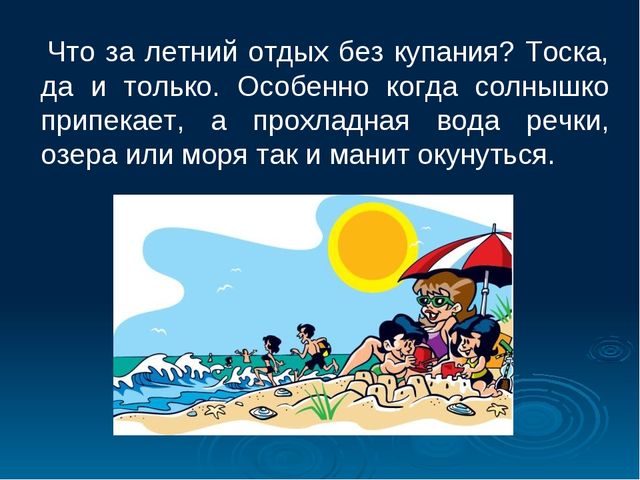 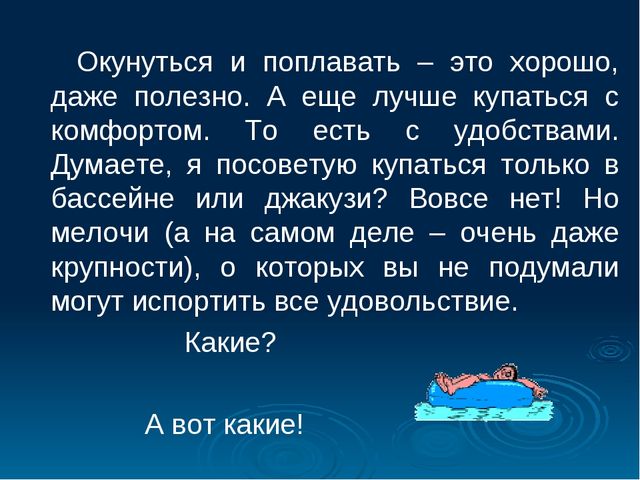 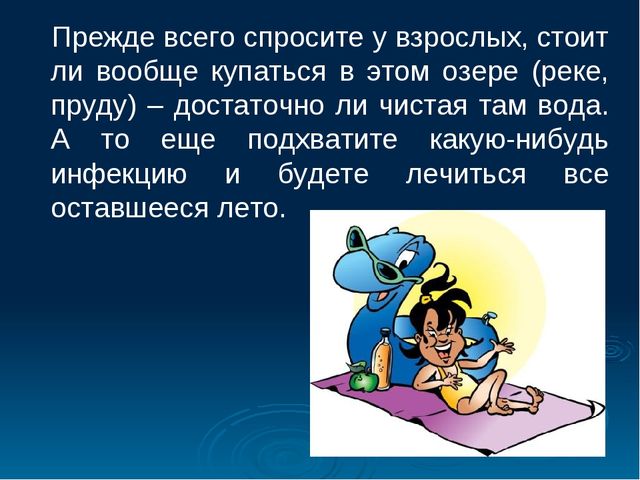 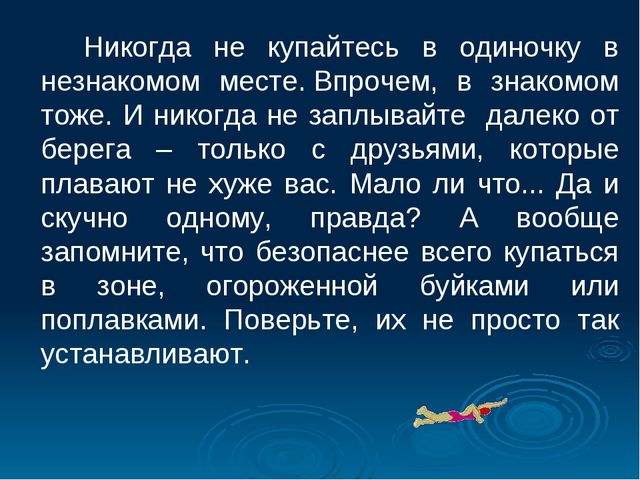 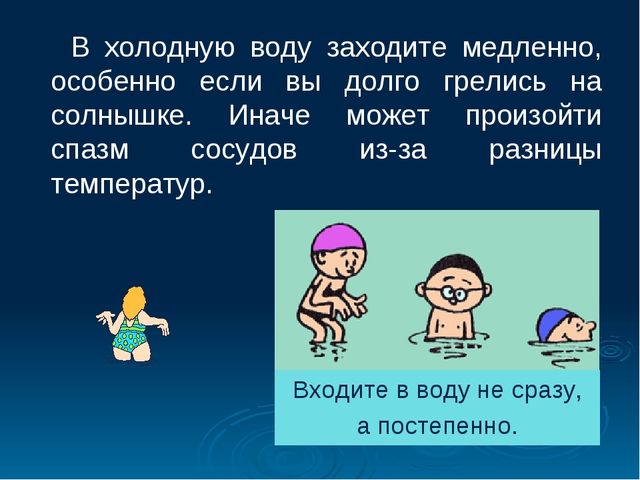 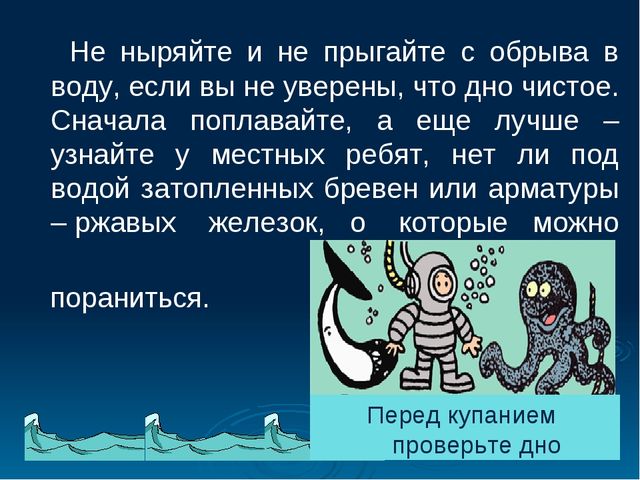 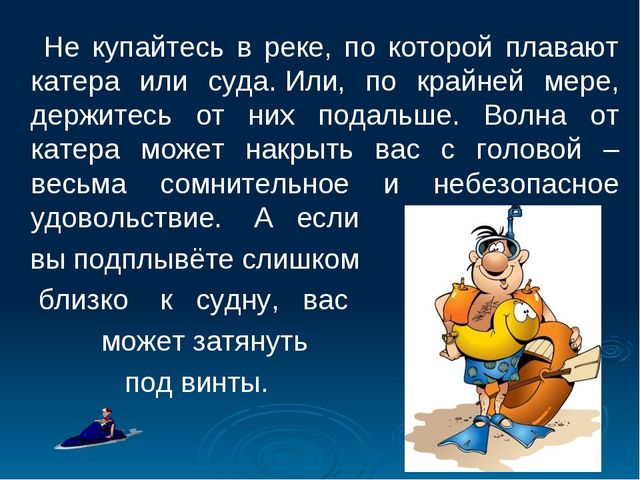 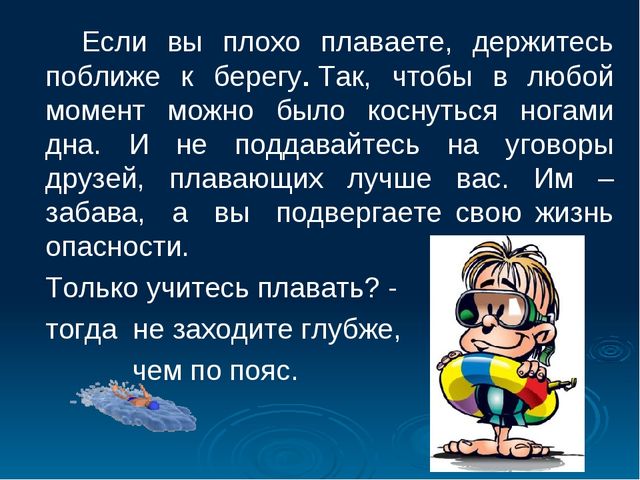 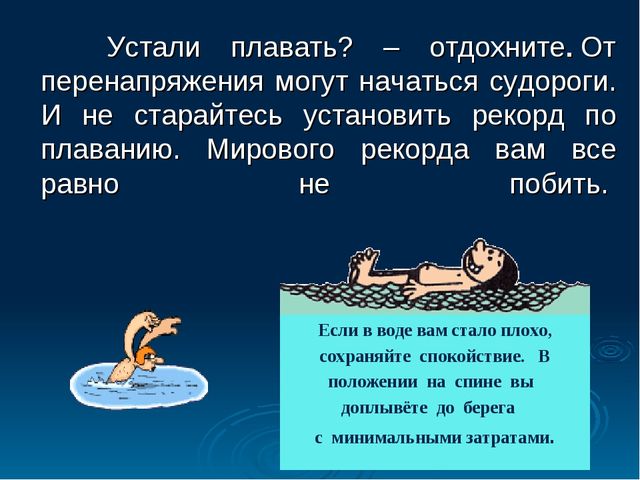 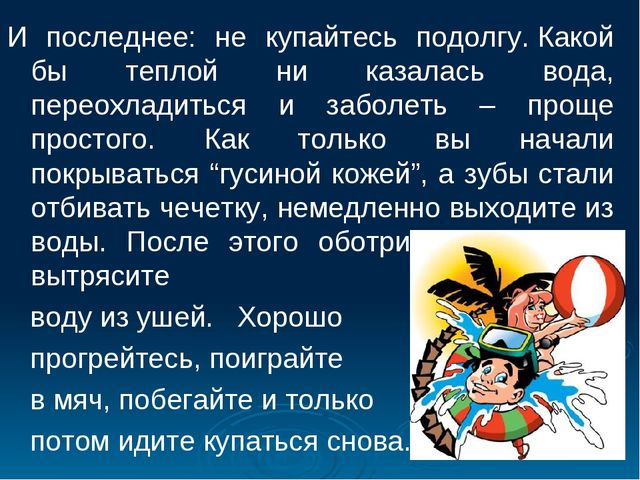 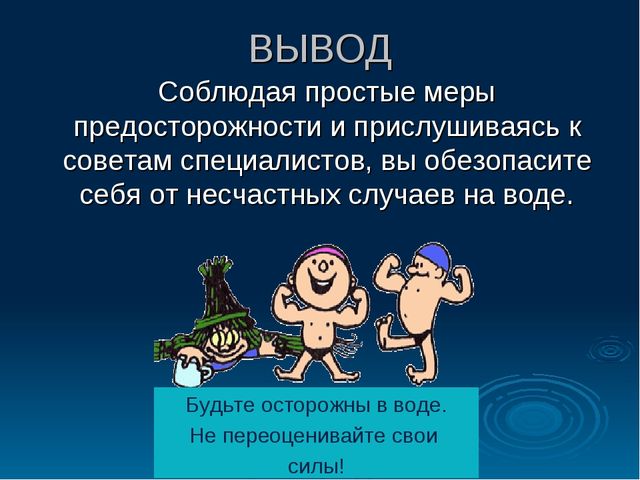 